Weltladen MusterstadtMustergasse 112345 Musterstadtwww.weltladen.de/musterstadtWeltladen Musterstadt weist auf Menschenrechte hin75 Jahre Erklärung der Menschenrechte – Verstöße in vielen Ländern weltweitMusterstadt. Zum Internationalen Tag der Menschenrechte weist der Weltladen Musterstadt darauf hin, dass weltweit zahlreichen Menschen grundlegende Rechte verwehrt werden. 75 Jahre nach der Verabschiedung der Allgemeinen Erklärung der Menschenrechte ist dies aus Sicht des Weltladens ein unhaltbarer Zustand. Mit seinem aktuellen Schaufenster macht der Weltladen auf die Problematik aufmerksam und zeigt, wie der Faire Handel sich für die Stärkung der Menschenrechte einsetzt.Angelika Musterfrau, Bildungsreferentin des Weltladen Musterstadt, zieht eine Verbindung zwischen Menschenrechtsverletzungen im Globalen Süden und unserem Leben hierzulande. „Auch und gerade bei der Produktion von Gütern unseres täglichen Bedarfs werden die Rechte der Produzenten oft mit Füßen getreten“, so Musterfrau. „Denken Sie nur an ausbeuterische Kinderarbeit bei der Kakaoernte in Westafrika oder an die Arbeitsbedingungen in asiatischen Textilfabriken.“Weltläden setzen sich seit ihrer Gründung vor 50 Jahren gegen solche Missstände und für die Stärkung der Menschenrechte ein – zum Beispiel, indem sie Produkte anbieten, die Menschenrechtsverletzungen in der Lieferkette ausschließen und die Rechte benachteiligter Gruppen stärken. Musterfrau nennt einige Beispiele: „In unserem Laden finden Sie zum Beispiel Safran, das teuerste Gewürz der Welt, das in Afghanistan von Frauen angebaut wird, deren Rechte von der Taliban-Regierung eingeschränkt werden. Oder Kaffee von Kooperativen in Mexiko, die sich für Freiheit und Unabhängigkeit einsetzen und dafür von paramilitärischen Verbänden bekämpft werden.“ Darüber hinaus bietet der Faire Handel Produzentengruppen, die von Repressionen bedroht sind, eine Plattform, um deren Einsatz für ihre Rechte öffentlich zu machen.„Zum Internationalen Tag der Menschenrechte möchten wir die Aufmerksamkeit auf diejenigen lenken, deren Rechte verletzt werden. Gleichzeitig zeigen wir Möglichkeiten auf, wie jeder Einzelne durch bewussten Konsum und politische Mitgestaltung einen positiven Einfluss ausüben kann“, sagt Angelika Musterfrau.2.187 Zeichen, Abdruck honorarfreiKontakt und weitere Informationen:Weltladen Musterstadt, Angelika MusterfrauTel.: 01234/56789, Mobil: 0123/456789E-Mail: info@weltladen-musterstadt.dewww.weltladen.de/musterstadtAbbildungen:Plakat SafranPlakat KaffeePlakat SchmuckBildnachweis: Weltladen-Dachverband e.V. Die Erstellung dieser Muster-Pressemitteilung wurde gefördert von der Deutschen Postcode Lotterie. 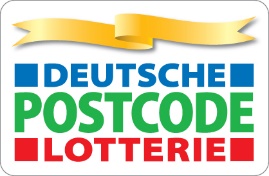 Logo Absender